MUSTER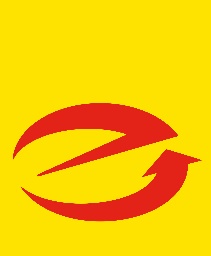 Hiermit bestätige ich, Name Mitarbeiter/in________________________________________________, dass mir am heutigen Tag von meinem Arbeitgeber (Stempel)ein Corona-Schnelltest nach der Corona-Schutzverordnung angeboten wurde. Ohne Angabe von Gründen möchte ich diesen nicht durchführen. ________________________________________	________________________________________	_______________________________Unterschrift Mitarbeiter/in	Unterschrift Unternehmer/in 	Ort, Datum 